МБОУ Белоберезковская СОШ № 1 Трубчевского района Брянской областиРАБОЧАЯ   ПРОГРАММАпо физике8 классЮрлов  Юрий  Николаевич,                                                                                          учитель высшей                                                                                           квалификационной категориипгт. Белая Березка, 2019 г.Пояснительная записка Рабочая  программа по учебному предмету «Физика» для  8 класса составлена в соответствии с Положением о порядке разработки и утверждения рабочей программы по учебным предметам, курсам, модулям в соответствии с ФГОС ООО МБОУ Белоберезковская СОШ №1 и на основании Основной образовательной программы основного общего образования  МБОУ Белоберезковская СОШ №1.В соответствии с требованиями к результатам освоения основной образовательной программы основного общего образования Федерального государственного образовательного стандарта рабочая программа предмета  «Физика» для 8 класса направлена на достижение учащимися личностных, метапредметных и предметных результатов по физике и позволяет добиваться следующих результатов освоения образовательной программы основного общего образования:Планируемые результаты освоения учебного курса.Личностными результатами обучения физике в основной школе являются:
-сформированность познавательных интересов на основе развития интеллектуальных и творческих способностей учащихся;
-убежденность в возможности познания природы, в необходимости разумного использования достижений науки и  технологий для дальнейшего развития человеческого общества, уважение к творцам науки и техники, отношение к физике как элементу общечеловеческой культуры;
-самостоятельность в приобретении новых знаний и практических умений;
готовность к выбору жизненного пути в соответствии с собственными интересами и возможностями;
-мотивация образовательной деятельности школьников на основе личностно-ориентированного подхода;
-формирование ценностных отношений друг к другу, учителю, авторам открытий и изобретений, результатам обучения.Метапредметными результатами обучения физике в основной школе являются:
-овладение навыками самостоятельного приобретения новых знаний, организации учебной деятельности, постановки целей, планирования, самоконтроля и оценки результатов своей деятельности, умениями предвидеть возможные результаты своих действий;
-понимание различий между исходными фактами и гипотезами для их объяснения, теоретическими моделями и  реальными объектами, овладение универсальными учебными действиями на примерах гипотез для объяснения известных фактов и экспериментальной проверки выдвигаемых гипотез, разработки теоретических моделей процессов или явлений;
-формирование умений воспринимать, перерабатывать и  предъявлять информацию в словесной, образной, символической формах, анализировать и перерабатывать полученную информацию в соответствии с поставленными задачами, выделять основное содержание прочитанного текста, находить в нем ответы на поставленные вопросы и излагать его;
-приобретение опыта самостоятельного поиска, анализа и отбора информации с использованием различных источников и новых информационных технологий для решения познавательных задач;
развитие монологической и диалогической речи, умения выражать свои мысли и способности выслушивать собеседника, понимать его точку зрения, признавать право другого человека на иное мнение;
освоение приемов действий в нестандартных ситуациях, овладение эвристическими методами решения проблем;
формирование умений работать в группе с выполнением различных социальных ролей, представлять и отстаивать свои взгляды и убеждения, вести дискуссию.
Предметные результаты обучения физике в основной школе представлены в содержании курса по темам.Для достижения планируемых результатов освоения учебного курса предмета «Физика, 8 класс» используется УМК:Перышкин А.В. «Физика.8 класс» Учебник для общеобразовательных учреждений- 2 издание изд. М.Дрофа,2018 гАвторская программа  для общеобразовательных учреждений «Физика.» 7-9 классы/(авт.-сост).Н.В.Филонович,Е.М.Гутник: Дрофа. 2017г..В.И.Лукашик  « Сборник задач по физике для 7 – 9 классов общеобразовательных  учреждений  / В.И. Лукашик, Е.В.Иванова. – М.:   Просвещение,2008г.	.Л.А.Кирик  « Самостоятельные и контрольные  работы по физике.»-М:Мнемозина,2007гРымкевич А.П., «Сборник задач по физике .»- М.: Просвещение, 2007 г..Физика 7-11.Учебное электронное издание.Интернет-ресурсы.учебно-практическое оборудованиеКомпьютер мультимедийный.  Мультимедийный проектор.Проекционный экранВидеомагнитофонГрафопроекторМагнитная доска.Оборудование для лабораторных работ.      На изучение предмета «Физика» в 8  классе отводится 2 часа в неделю (70 часов в год). Содержание рабочей программы полностью соответствует содержанию примерной программы учебного предмета «Физика», рекомендованной Минобрнауки России, и авторской программы общеобразовательных учреждений «Физика.» 7-9 классы/(авт.-сост).Н.В.Филонович,Е.М.Гутник : Дрофа. 2017г. СОДЕРЖАНИЕ  УЧЕБНОГО ПРЕДМЕТАкласс 70 ч1.Тепловые явления (25ч, из них 2 часа лабораторных работ и 2 часа контрольных работ) Тепловое движение. Внутренняя энергия. Два способа изменения внутренней энергии: работа и теплопередача. Виды теплопередачи. Количество теплоты. Удельная теплоемкость вещества. Удельная теплота сгорания топлива. Плавление и отвердевание тел. Температура плавления. Удельная теплота плавления. Испарение и конденсация. Относительная влажность воздуха и ее измерение. Кипение. Температура кипения. Удельная теплота парообразования. Объяснение изменений агрегатных состояний вещества на основе молекулярнокинетических представлений. Превращение энергии в механических и тепловых процессах. Двигатель внутреннего сгорания. Паровая турбина. Фронтальные лабораторные работы 1.Сравнение количеств теплоты при смешивании воды разной температуры. 2. Определение удельной теплоемкости твердого тела.3.Измерение  влажности  воздуха.2.Электрические явления (31ч, из них 6 часов лабораторных работ, 2 час контрольная работа) Электризация тел. Два рода зарядов. Взаимодействие заряженных тел. Электрическое поле. Дискретность электрического заряда. Электрон. Строение атомов. Электрический ток. Гальванические элементы. Аккумуляторы. Электрическая цепь. Электрический ток в металлах. Сила тока. Амперметр. Электрическое напряжение. Вольтметр.  Электрическое сопротивление. Закон Ома для участка электрической цепи. Удельное сопротивление. Реостаты. Виды соединений проводников. Работа и мощность тока. Количество теплоты, выделяемое проводником с током. Счетчик электрической энергии. Лампа накаливания. Электронагревательные приборы. Расчет электроэнергии, потребляемой бытовыми приборами. Короткое замыкание. Плавкие предохранители. Магнитное поле тока. Электромагниты и их применение. Постоянные магниты. Магнитное поле Земли. Действие магнитного поля на проводник с током. Электродвигатель постоянного тока. Фронтальные лабораторные работы 4.Сборка электрической цепи и измерение силы тока в различных ее участках. 5.Измерение напряжения на различных участках электрической цепи. 6.Регулирование силы тока реостатом. 7Измерение сопротивления проводника с помощью амперметра и вольтметра. 8.Измерение работы и мощности электрического тока. 9. Сборка электромагнита и испытание его действия.10.Изучение  электрического  двигателя  постоянного  тока (на  модели)3.Световые явления (14ч, из них 1 час лабораторных работ, 1 час контрольных работ) Источники света. Прямолинейное распространение света. Отражение света. Законы отражения. Плоское зеркало. Преломление света. Линза. Фокусное расстояние линзы. Построение изображений, даваемых тонкой линзой. Оптическая сила линзы. Оптические приборы. Разложение белого света на цвета. Цвет тел. Фронтальные лабораторные работы 11.Получение изображений с помощью линз.  Формы промежуточного контроляустный опрос, тестирование, самостоятельные работы,  контрольная работа        Форма итогового контроля итоговая контрольная работа     Календарно-тематическое планирование                                                                Итого: 70 часовП Р И Н Я Т О  на заседании 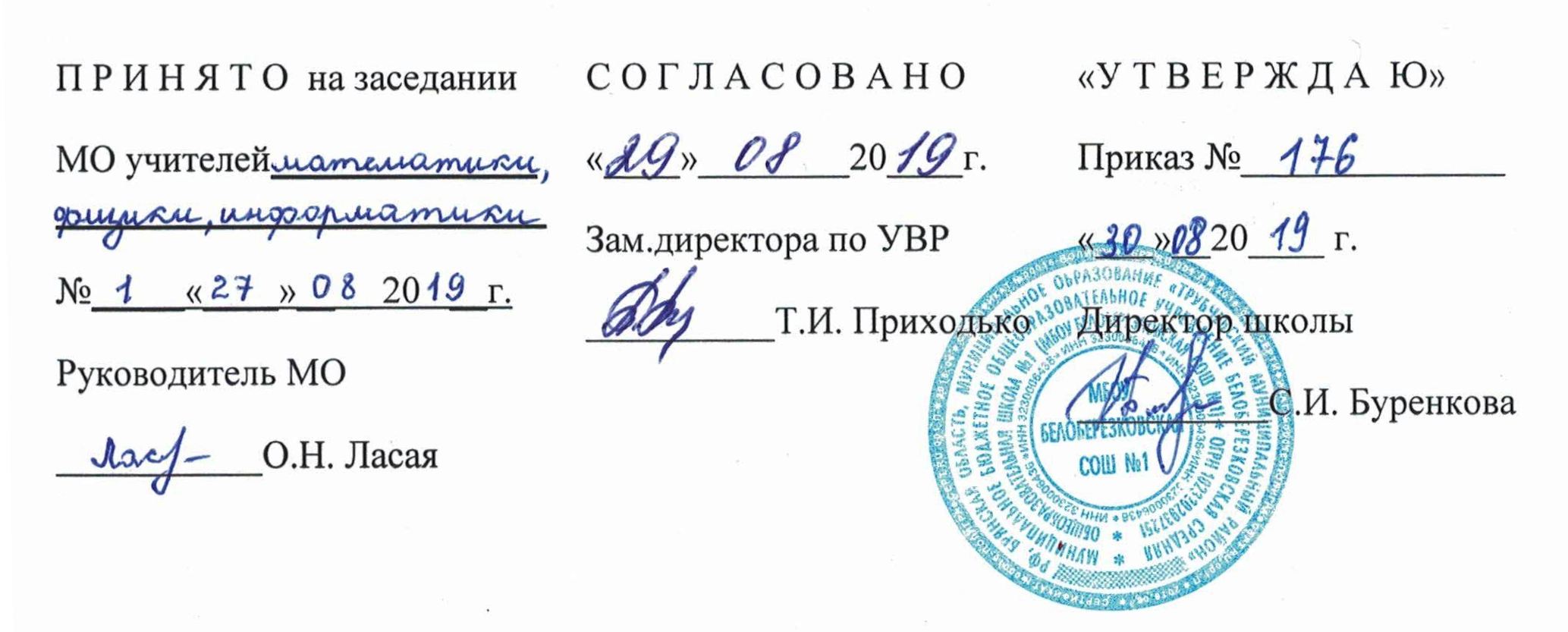 МО учителей______________                __________________________№_____«____»__20   __г.Руководитель______________О.Н.ЛасаяС О Г Л А С О В А Н О«____»________20____г.Зам.директора по УВР__________Т.И.Приходько«У Т В Е Р Ж Д А  Ю»Приказ №_________«___»__20____ г.Директор школы__________С.И.Буренкова№ урока Тема Кол-во часовДата по плану Дата по факту Примечание Тема 1 Тепловые явления 151 Инструктаж по ТБ. Тепловое движение.Температура и ее измерение. 12 Внутренняя энергия. Работа и теплопередача как способы изменения внутренней энергии 13 Теплопроводность.14 Конвекция 15 Излучение 16 Примеры теплопередачи в природе и технике 17 Количество теплоты 18 Удельная теплоемкость. Расчет количества теплоты 19 Л/р №1по теме  «Определение количества теплоты при смешивании воды разной температуры» 1Л.р.10 Решение задач 111 Энергия топлива. Теплота сгорания топлива 112 Л/р №2 по теме «Измерение удельной теплоемкости твердого тела» 1Л.р.13 Закон сохранения энергии в механических и тепловых процессах 114 Решение задач по теме «Внутренняя энергия»115 Контрольная работа №1  по теме: «Внутренняя энергия» 1К.р.Тема 2 Изменение агрегатных состояний вещества 7716 Плавление и кристаллизация твердых тел 117 График плавления и отвердевания кристаллических тел 118 Испарения и конденсация 119 Кипение 120 Влажность воздуха. Л/р №3по теме Измерение влажности  воздуха.1Л.р.21Объяснение изменения агрегатных состояний вещества 122 Обобщающий урок по теме «Изменение агрегатного состояния вещества»1Тема 3 Тепловые двигатели 323 Принцип действия тепловой машины 124 Двигатель внутреннего сгорания 125 Контрольная работа №2  по теме: «Изменение агрегатного состояния вещества»1К.р.Тема 4 Электрические явления 5 26 Электризация тел. Два рода зарядов 1 27 Электроскоп. Электрическое поле Электроскоп. Электрическое поле 1128 Дискретность электрического заряда. Электрон Дискретность электрического заряда. Электрон 11 29 Строение атома. Схемы опыта Резерфорда Строение атома. Схемы опыта Резерфорда 11 30 Объяснение электризации тел на основе электронных представлений Объяснение электризации тел на основе электронных представлений 11Тема 5 Сила тока, напряжение, сопротивлениеТема 5 Сила тока, напряжение, сопротивление151531 Электрический ток Электрический ток 1132 Электрическая цепь Электрическая цепь 1133 Инструктаж по ТБ. Действие тока. Сила тока Инструктаж по ТБ. Действие тока. Сила тока 1134 Л/р № 4 по теме «Сборка электрической цепи и измерение силы тока  на  её  различных  участка»Л/р № 4 по теме «Сборка электрической цепи и измерение силы тока  на  её  различных  участка»11Л.р.35 Электрическое напряжение Электрическое напряжение 1136 Л/р № 5 по теме «Измерение  напряжения  на  различных  участках  цепи » Л/р № 5 по теме «Измерение  напряжения  на  различных  участках  цепи » 11Л.р.37 Электрическое сопротивление. Удельное сопротивление Электрическое сопротивление. Удельное сопротивление 1138 Закон Ома для участка электрической цепи Закон Ома для участка электрической цепи 1139 Реостаты. ЛР №6 по теме  «Регулирование силы тока реостатом» Реостаты. ЛР №6 по теме  «Регулирование силы тока реостатом» 11Л.р.40 Л/р  № 7по теме  «Измерение сопротивления проводника при помощи  амперметра  и  вольтметра» Л/р  № 7по теме  «Измерение сопротивления проводника при помощи  амперметра  и  вольтметра» 11Л.р.41 Последовательное соединение проводников Последовательное соединение проводников 1142 Параллельное соединение проводников Параллельное соединение проводников 1143 Смешанное соединение проводников Смешанное соединение проводников 1144 Обобщающий урок по теме . «Сила тока, напряжение, сопротивление»Обобщающий урок по теме . «Сила тока, напряжение, сопротивление»1145 Контрольная работа №3  по теме: «Сила тока,напряжение, сопротивление»Контрольная работа №3  по теме: «Сила тока,напряжение, сопротивление»11К.р.Тема 6 Работа и мощность электрического тока Тема 6 Работа и мощность электрического тока 5546 Работа и мощность электрического тока 11147 Количество теплоты, выделяющееся в проводнике с током 11148Количество теплоты, выделяющееся в проводнике с током11149Конденсатор.11150Л/р № 8по теме «Измерение работы и мощности электрического тока» 111Л.р.Тема 7 Электромагнитные явления 66651Магнитное поле тока. 11152Электромагниты.  Л/р  №9 по теме  "Сборка электромагнита"Электромагниты.  Л/р  №9 по теме  "Сборка электромагнита"Электромагниты.  Л/р  №9 по теме  "Сборка электромагнита"1Л.р53Постоянные магниты. Магнитное поле Земли Постоянные магниты. Магнитное поле Земли Постоянные магниты. Магнитное поле Земли 154Действие магнитного поля на проводник с током. Электродвигатель постоянного тока Л/р  №10  по теме«Изучение  электрического  двигателя  постоянного  тока (на  модели)» Действие магнитного поля на проводник с током. Электродвигатель постоянного тока Л/р  №10  по теме«Изучение  электрического  двигателя  постоянного  тока (на  модели)» Действие магнитного поля на проводник с током. Электродвигатель постоянного тока Л/р  №10  по теме«Изучение  электрического  двигателя  постоянного  тока (на  модели)» 1Л.р.55Электроизмерительные приборы Электроизмерительные приборы Электроизмерительные приборы 156Контрольная работа №4  по теме: «Работа и мощность электрического тока. Электромагнитные явления» Контрольная работа №4  по теме: «Работа и мощность электрического тока. Электромагнитные явления» Контрольная работа №4  по теме: «Работа и мощность электрического тока. Электромагнитные явления» 1К.рТема 8 Световые явленияТема 8 Световые явленияТема 8 Световые явления1257Источники света. Прямолинейное распространение света Источники света. Прямолинейное распространение света Источники света. Прямолинейное распространение света 58Отражение света. Законы отражения света     Отражение света. Законы отражения света     Отражение света. Законы отражения света     59Изображение в плоском зеркале.Изображение в плоском зеркале.Изображение в плоском зеркале.60Преломление света. Преломление света. Преломление света. 61Линза Линза Линза 62Построение изображений в линзах. Построение изображений в линзах. Построение изображений в линзах. 63Решение задач на построение изображений припомощи линз Решение задач на построение изображений припомощи линз Решение задач на построение изображений припомощи линз 64Итоговая  контрольная  работав  рамках  промежуточной  аттестацииИтоговая  контрольная  работав  рамках  промежуточной  аттестацииИтоговая  контрольная  работав  рамках  промежуточной  аттестацииИ.к.р.65Формула тонкой линзыФормула тонкой линзыФормула тонкой линзы66Л/р  №11 по теме  "Получение изображений с помощью линз"Л/р  №11 по теме  "Получение изображений с помощью линз"Л/р  №11 по теме  "Получение изображений с помощью линз"Л.р.67Оптические  приборыОптические  приборыОптические  приборы68Контрольная работа №5  по теме Световые явления"Контрольная работа №5  по теме Световые явления"Контрольная работа №5  по теме Световые явления"К.р.69Решение занимательных задачРешение занимательных задачРешение занимательных задач70Решение занимательных задачРешение занимательных задачРешение занимательных задач